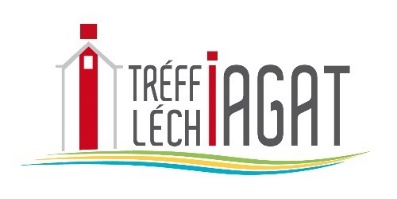 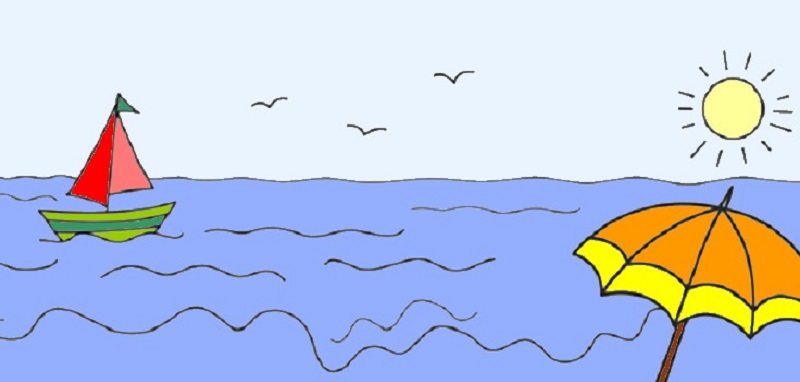 Mairie de TREFFIAGAT – 1 rue de Trouidy – 29730 TREFFIAGAT 
02 98 58 14 47 – www.treffiagat.bzhACCUEIL DE LOISIRS de TreffiagatRue des écoles-29730 Treffiagat : 06.78.00.10.29alsh@treffiagat.bzh FICHE DE RESERVATION POUR LES VACANCES DE TOUSSAINTRéponse en mairie pour le vendredi 04 octobre 2019NOM/PRENOM                                                                        AGE                                                   DE L’ENFANTRetrouvez le programme d’activité sur le site internet de la mairie de Treffiagat.*TOURNEZ LA PAGE S'IL VOUS PLAIT*Règlement intérieur de l’ALSHNotre ALSH EST OUVERT DE 7H30 à 19H00Pour venir déposer votre enfant : Le matin : entre 07h30 et 09h30 ou    L'après-midi : entre 13h30 et 14h30                                     Pour venir récupérer votre enfant : Le matin : de 12H00 à 12h15 ou après le repas de 13h30 à 14h30L'après-midi : de 16h30 à 19hMerci de respecter ces horaires. Ils peuvent-être modifiés en cas de sorties à l'extérieur, si c’est le cas nous vous en tiendrons informé.TarifsLes tarifs sont calculés en fonction du quotient familial de chaque famille. Les factures sont envoyées directement aux familles mensuellement.Absences et retards / Modification d’inscriptionEn cas de maladie, la présentation d’un certificat médical pourra justifier l’absence d’un enfant. Dans la mesure du possible, prévenir l’ALSH avant 9h au 06.78.00.10.29 ou 02.98.58.14.47En cas de retard merci de prévenir également aux mêmes numéros. Toutes absences non justifiées ou hors délais seront facturées.Pour toute modification ou rajout, vous pouvez le faire 24h00 avant, par téléphone au 06.78.00.10.29 ou 02.98.58.14.47 ou par email à alsh@treffiagat.bzh pour les mercredis et/ou petites vacances.InscriptionLes inscriptions à l’ALSH s’adressent en priorité aux enfants de la commune de Treffiagat. Néanmoins nous pouvons accueillir des enfants de communes voisines en fonction du nombre de places disponibles.Les dossiers d’inscription pour les mercredis et les vacances sont disponibles en mairie ou téléchargeables sur le site de la commune.Une inscription est prise en compte à partir du moment où tous les documents ont été complétés et rapportés dans les délais.Les documents à ramener :Dossier d’inscription et règlement intérieurFiche de renseignementFiche sanitaireAttestation CAF (mentionnant votre QF)Attestation responsabilité civile (à jour)A …..........................................                                                           Nom et signature obligatoires du responsable légal     le ….. / ….. /….. 				                                               « Lu et Approuvé » (mention manuscrite)   DATEJOURNEEDEMI-JOURNEE AVEC REPAS (préciser l’heure d’arrivée)DEMI-JOURNEE SANS REPAS (préciser l’heure d’arrivée)Lundi 21 octobreMardi 22 octobreMercredi 23 octobreJeudi 24 octobreVendredi 25 octobreLundi 28 octobreMardi 29 octobreMercredi 30 octobreJeudi 31 octobreVendredi 01 novembreFERIEFERIEFERIEQuotient FamilialJournée avec repas½ Journée avec repas½ journée sans repasQF jusqu’à 6507,00€4,00€3,50€De 651 à 8409,00€5,20€4,50€De 841 à 105011,50€7,00€6,00€De 1051 à 126014,00€9,00€7,00€De 1261 à 168016,50€11,00€8,00€Supérieur à 168019,00€13,00€9,00€